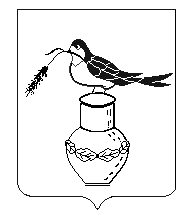 Отдел образования                                               Измалковского  района Липецкой областиПРИКАЗ    08.10. 2019 года                                                                     № 471с. ИзмалковоОб утверждении результатов школьногоэтапа всероссийской олимпиады школьников по русскому языку         В соответствии с Порядком проведения всероссийской олимпиады школьников (приказ Министерства образования и науки Российской Федерации от 18 ноября 2013 г. №1252)Приказываю:1.Утвердить результаты школьного этапа всероссийской  олимпиады школьников по русскому языку (рейтинг победителей и рейтинг призеров) (приложение).	2.Главному специалисту- эксперту отдела образования С.А. Коротаевой  разместить результаты  школьного этапа всероссийской  олимпиады школьников по русскому языку на официальном сайте отдела образования.3.Контроль за исполнением настоящего приказа возложить на заместителя начальника отдела образования Лесных Н.И.Начальник отдела образования                                                                    В.И.СелянинаНаталья Николаевна Ефанова 2-16-49                                                                  Приложение  к приказу                                                                  отдела образования                                                                  от 08.10.2019  № 471Результаты школьного этапа всероссийской олимпиады школьников по русскому языку№ п/пФИО обучающегосяНаименование образовательной организацииКлассБаллыРейтингХодыкина Елизавета СергеевнаМБОУ СОШ с. Чернава440ПобедительШиринкин Никита АлексеевичМБОУ СОШ № 1 с. Измалково440ПобедительСапрыкина Ксения АлексеевнаМБОУ СОШ с. Афанасьево439ПризёрАвдеев Иван МаксимовичМБОУ СОШ № 1 с. Измалково438ПризёрМасленникова Устинья СергеевнаМБОУ ООШ с. Измалково437ПризёрДолгих Арсений ИгоревичМБОУ СОШ № 1 с. Измалково436,5ПризёрТагаева Кристина ДжамалидиновнаМБОУ СОШ № 1 с. Измалково	436,5ПризёрБарыбина Анна ПавловнаМБОУ СОШ с. Чернава436ПризёрСмоляков Степан АлександровичМБОУ СОШ с. Афанасьево436ПризёрБирюков Святослав ОлеговичМБОУ СОШ с. Афанасьево434,5ПризёрКорнеев Николай СергеевичМБОУ СОШ № 1 с. Измалково434,5ПризёрБеляев Егор АлексеевичМБОУ ОШ д. Сухой Семенёк523,5ПобедительМайкова Виктория РомановнаМБОУ ООШ с. Измалково522ПризёрСавосин Иван ПавловичМБОУ СОШ с. Чернава519,5ПризёрГазина Валерия СергеевнаМБОУ СОШ №1 с. Измалково519ПризёрНорматова Карина СергеевнаМБОУ ОШ д. Сухой Семенёк519ПризёрНагребецкая Ника ДмитриевнаМБОУ СОШ №1 с. Измалково518,5ПризёрШамрина Елизавета ВладимировнаМБОУ СОШ №1 с. Измалково518,5ПризёрКозлова Алёна АлександровнаМБОУ ООШ с. Измалково518ПризёрЗушенская Маргарита СергеевнаМБОУ СОШ №1 с. Измалково518ПризёрЗахарова Анастасия АлекеевнаМБОУ СОШ с.Чернава628ПобедительКузнецова Анастасия ЕвгеньевнаМБОУ СОШ с.Чернава627ПризёрГиреева Хадижат МагомедовнаМБОУ СОШ №1 с.Измалково625ПризёрМаксименко Алина ВячеславовнаМБОУ ООШ с.Измалково624ПризёрИзмалкова Анжелина СергеевнаМБОУ СОШ №1 с.Измалково623ПризёрЗолотарева Дарина АндреевнаМБОУ СОШ с.Чернава622ПризёрТитова Вероника РуслановнаМБОУ ООШ с.Измалково622ПризёрДымшиц Анна ДмитриевнаМБОУ СОШ №1 с.Измалково621,5ПризёрШлеева Алина ВячеславовнаМБОУ ООШ с.Лебяжье621ПризёрПодколзина Анастасия СергеевнаМБОУ ООШ с.Измалково747ПобедительГоворова Вероника ЕгоровнаМБОУ СОШ №1 с.Измалково743,5ПризёрВобликов Михаил ЮрьевичМБОУ ООШ с.Измалково743ПризёрКозлов Егор АлесандровичМБОУ ООШ с.Измалково742,5ПризёрГуменюк Ирина ВалерьевнаМБОУ СОШ с.Афанасьево739ПризёрШиринкина Алина АлексеевнаМБОУ СОШ №1 с.Измалково738ПризёрНикифорова Арина АндреевнаМБОУ СОШ с.Чернава732,5ПризёрАстахова Татьяна АлександровнаМБОУ СОШ с.Чернава731,5ПризёрФиногеева Дарья ГеннадьевнаМБОУ СОШ №1 с.Измалково731ПризёрКотов Егор СергеевичМБОУ ООШ с.Лебяжье730,5ПризёрКазанцева Вероника СергеевнаМБОУ СОШ с.Афанасьево730ПризёрКрюкова Яна СергеевнаМБОУ СОШ с.Чернава730ПризёрПопушой Софья АнатольевнаМБОУ СОШ с.Афанасьево730ПризёрЧерных Анастасия ОлеговнаМБОУ СОШ №1 с.Измалково730ПризерЗыбцева Мария ИгоревнаМБОУ СОШ №1 с.Измалково842ПобедительМахортова Виктория ЮрьевнаМБОУ СОШ с.Афанасьево841ПризёрВобликова Екатерина НиколаевнаМБОУ СОШ с.Афанасьево840,5ПризёрСандрикова Ольга ЮрьевнаМБОУ СОШ №1 с.Измалково840,5ПризёрНорматов Никита СергеевичМБОУ ОШ д.Сухой Семенек838,5ПризёрЛошкарёва Анастасия ИгоревнаМБОУ СОШ с.Афанасьево837ПризёрГречёв Роман АлександровичМБОУ ООШ с.Лебяжье836ПризёрТурбина Мария ВладимировнаМБОУ ООШ с.Измалково835ПризёрМалявин Дмитирй ИгоревичМБОУ СОШ №1 с.Измалково834ПризёрКузнецова Вероника ОлеговнаМБОУ СОШ №1 с.Измалково833ПризёрПетрова Анастасия ВладимировнаМБОУ СОШ с.Афанасьево833ПризёрРолин Дмитрий ВикторовичМБОУ СОШ №1 с.Измалково833ПризёрШаталов Иван НиколаевичМБОУ СОШ №1 с.Измалково833ПризерМалютина Анна ГеннадьевнаМБОУ СОШ с.Афанасьево945ПобедительАнтипова Анастасия АлексеевнаМБОУ СОШ с.Афанасьево935ПризёрМалютина Анастасия АлександровнаМБОУ СОШ с.Афанасьево931ПризёрПерцева Маргарита СергеевнаМБОУ СОШ с.Чернава930ПризёрЗиборов Сергей АлексеевичМБОУ СШ с.Преображенье  929Призёр Родионова Елизавета ВладимировнаМБОУ СОШ № 1 с.Измалково927ПризёрЕльчанинова Анастасия ОлеговнаМБОУ СОШ № 1 с.Измалково1032ПобедительКабанова Евдокия АлексеевнаМБОУ СОШ № 1 с.Измалково1030,5ПризёрЛобастова Елена АндреевнаМБОУ СОШ с.Афанасьево1134,5ПобедительШевелёв Николай АлександровичМБОУ СОШ № 1 с.Измалково1128ПризёрЛевыкина Анна МихайловнаМБОУ СОШ с.Афанасьево1127Призёр 